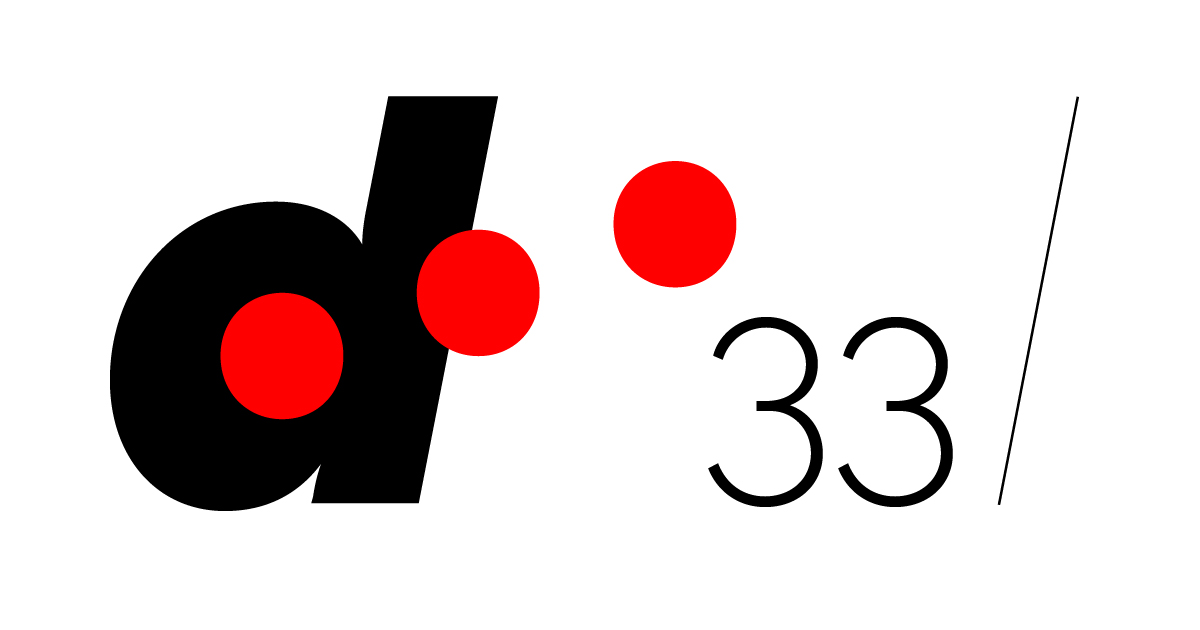 NÁRODNÍ CENA ZA STUDENTSKÝ DESIGN 2023 33 letPřihlašujte se do 30. 6. 2023 na www.studentskydesign.czSoutěžit mohou studentské práce vzniklé mezi 1. lednem 2019 a 30. červnem 2023Soutěž pro studenty univerzit, vysokých škol, vyšších odborných škol, středních odborných škol a odborných učilišť.Soutěží se v oborech 3D designu a užitého umění (například produktový a industriální design, nábytek pro interiéry a exteriéry, svítidla, sklo, porcelán, keramika, stolovací prvky, varné nádobí apod., strojní zařízení, přístroje, nářadí, zdravotnická technika, transportní design, zemědělská technika, textilní a oděvní design, obuv, doplňky, šperk, sportovní potřeby, hračky, didaktické potřeby, hobby, obaly s důrazem na konstrukci, řešení soukromých i veřejných interiérů). Soutěží se o tituly  Národní cena za studentský design 2023 *GRAND Národní cena za studentský design 2023 *JUNIOR Excelentní studentský design 2023 Dobrý studentský design 2023Soutěží se o finanční odměny vyšší než 100 000 Kč, stáže v ČR i v zahraničí, zastoupení ve sbírkách muzeí, vstupy do knihovny materiálů Matério, odbornou literaturu, předplatné odborných časopisů a o věcné ceny firem. Zvláštní ceny spojené s finanční odměnou udělují Děkan Fakulty designu a umění Ladislava Sutnara Západočeské univerzity v Plzni Děkan Fakulty multimediálních komunikací Univerzity Tomáše Bati ve ZlíněDěkanka Fakulty umění a designu Univerzity Jana Evangelisty Purkyně  v Ústí nad Labem – cena Exit designRektor Vysoké školy uměleckoprůmyslové v Praze / UMPRUMŘeditel Ústavu projektování Fakulty strojního inženýrství Vysoké školy technické v Brně Vedoucí Ústavu designu Fakulty architektury Českého vysokého učení technického v Praze Vedoucí Ústavu udržitelnosti a produktové ekologie Vysoké školy chemicko-technologické Českého vysokého učení technického v Praze – Cena za ekodesignNadace SUTNAR – NADACE RADOSLAVA A ELAINE SUTNAROVÝCH, Plzeň  Další ceny spojené se stážemi, odkupem do sbírek a ocenění udělujíDesign ATAK, studio, Brno Ergonomická společnost / Cena za ergonomiiGenerální ředitel Národního technického muzeaŘeditelka Uměleckoprůmyslového musea v Praze Unie profesionálních designérů ČR Více na www.designcabinet.cz a www.studentskydesign.cz 